PLAN DE ÁREA.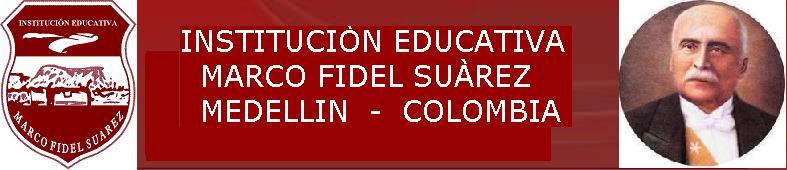 ÁREA: 			CIENCIAS SOCIALESGRADO:   		CLEI 2OBJETIVO DEL GRADO: 	Reconocer al ser humano social e histórico, miembro de un país con diversas etnias y culturas, con un legado que genera identidad nacional.PLAN DE ÁREA.ÁREA: 			CIENCIAS SOCIALESGRADO:   		CLEI 2OBJETIVO DEL GRADO: 	Reconocer al ser humano social e histórico, miembro de un país con diversas etnias y culturas, con un legado que genera identidad nacional.PLAN DE ÁREA.ÁREA: 			CIENCIAS SOCIALESGRADO:   		CLEI 2OBJETIVO DEL GRADO: 	Reconocer al ser humano social e histórico, miembro de un país con diversas etnias y culturas, con un legado que genera identidad nacional.PLAN DE ÁREA.ÁREA: 			CIENCIAS SOCIALESGRADO:   		CLEI 2OBJETIVO DEL GRADO: 	Reconocer al ser humano social e histórico, miembro de un país con diversas etnias y culturas, con un legado que genera identidad nacional.PERIODO: 1INTENSIDAD HORARIA: 20 HorasNo. SEMANAS: 10 PERIODO: 1INTENSIDAD HORARIA: 20 HorasNo. SEMANAS: 10 PERIODO: 1INTENSIDAD HORARIA: 20 HorasNo. SEMANAS: 10 PREGUNTA PROBLEMATIZADORA¿De qué manera afecta la dignidad humana el conocimiento o desconocimiento de los derechos y los deberes en la convivencia escolar?PREGUNTA PROBLEMATIZADORA¿De qué manera afecta la dignidad humana el conocimiento o desconocimiento de los derechos y los deberes en la convivencia escolar?PREGUNTA PROBLEMATIZADORA¿De qué manera afecta la dignidad humana el conocimiento o desconocimiento de los derechos y los deberes en la convivencia escolar?EJES CURRICULARES: 1.me aproximo al conocimiento como científico social	2. relaciones con la historia y las culturas	3 relaciones espaciales y ambientales	4 relaciones ético-políticas	5 desarrollo compromisos personales y sociales.EJES CURRICULARES: 1.me aproximo al conocimiento como científico social	2. relaciones con la historia y las culturas	3 relaciones espaciales y ambientales	4 relaciones ético-políticas	5 desarrollo compromisos personales y sociales.EJES CURRICULARES: 1.me aproximo al conocimiento como científico social	2. relaciones con la historia y las culturas	3 relaciones espaciales y ambientales	4 relaciones ético-políticas	5 desarrollo compromisos personales y sociales.COMPETENCIAS:Axiológica, Autonomía, Relaciones Intra e inter personales, Relación con la trascendencia, Pensamiento crítico reflexivo, competencias Sociales y ciudadanas,  Creatividad.COMPETENCIAS:Axiológica, Autonomía, Relaciones Intra e inter personales, Relación con la trascendencia, Pensamiento crítico reflexivo, competencias Sociales y ciudadanas,  Creatividad.COMPETENCIAS:Axiológica, Autonomía, Relaciones Intra e inter personales, Relación con la trascendencia, Pensamiento crítico reflexivo, competencias Sociales y ciudadanas,  Creatividad.ESTANDARES: Define en diferentes situaciones la correcta solución de problemas; Reconoce que tanto él como sus compañeros tienen valores y los aplica en su cotidianidad;Identifica la importancia de seguir unas normas en el trabajo en equipo para el bien común y colectivo;Nombra algunas normas de convivencia social que le permiten vivir en sociedad;Nombra las diferentes alternativas para la resolución de un conflicto; Enumera habilidades grupales y desarrolla las propias.ESTANDARES: Define en diferentes situaciones la correcta solución de problemas; Reconoce que tanto él como sus compañeros tienen valores y los aplica en su cotidianidad;Identifica la importancia de seguir unas normas en el trabajo en equipo para el bien común y colectivo;Nombra algunas normas de convivencia social que le permiten vivir en sociedad;Nombra las diferentes alternativas para la resolución de un conflicto; Enumera habilidades grupales y desarrolla las propias.ESTANDARES: Define en diferentes situaciones la correcta solución de problemas; Reconoce que tanto él como sus compañeros tienen valores y los aplica en su cotidianidad;Identifica la importancia de seguir unas normas en el trabajo en equipo para el bien común y colectivo;Nombra algunas normas de convivencia social que le permiten vivir en sociedad;Nombra las diferentes alternativas para la resolución de un conflicto; Enumera habilidades grupales y desarrolla las propias.DBA:DBA:DBA:INDICADORES DE DESEMPEÑO:INDICADORES DE DESEMPEÑO:INDICADORES DE DESEMPEÑO:CONTENIDOSManual de convivencia: Gobierno escolar, Deberes, derechos y estímulos de los estudiantes, Medidas formativas y correctivas, Símbolos institucionales.Constitución Política de Colombia: Estructura de la Constitución Política, Derechos fundamentales, Protección de los derechos humanos, la tutela, Órganos de control.Derechos y deberes de los consumidores. (P. Financiera)CONTENIDOSManual de convivencia: Gobierno escolar, Deberes, derechos y estímulos de los estudiantes, Medidas formativas y correctivas, Símbolos institucionales.Constitución Política de Colombia: Estructura de la Constitución Política, Derechos fundamentales, Protección de los derechos humanos, la tutela, Órganos de control.Derechos y deberes de los consumidores. (P. Financiera)CONTENIDOSManual de convivencia: Gobierno escolar, Deberes, derechos y estímulos de los estudiantes, Medidas formativas y correctivas, Símbolos institucionales.Constitución Política de Colombia: Estructura de la Constitución Política, Derechos fundamentales, Protección de los derechos humanos, la tutela, Órganos de control.Derechos y deberes de los consumidores. (P. Financiera)CONCEPTUALPROCEDIMENTALACTITUDINALDefine el manual de convivencia y la Constitución Política como normas indispensables para la convivencia escolar y ciudadana.Expresa la importancia para la vida del cumplimiento de las normas, los deberes y los derechos.Formula relaciones entre las normas del manual de convivencia y la Constitución Política con los estudiantes y ciudadanos.Diferencia la importancia del manual de convivencia y la constitución política de Colombia.Reflexiona y asume una actitud crítica frente a la violación de los derechos.Señala en la Constitución Política los derechos fundamentales.METODOLOGIARECURSOSACTIVIDADESPlanteamiento de un tema a partir de una lectura.Reflexión sobre situaciones concretas de su vida cotidiana.Elaboración de talleres.Fotocopias, sala de internet, carteleras, grabadora, video beam, computadores, revistas, sala de internet, folletos de reflexión, medios de comunicación.Clase magistral, lectura e investigación en el manual de convivencia, investigaciones en biblioteca e internet, talleres grupales e individuales, observación de videos y puestas en común.EVALUACIONEVALUACIONEVALUACIONCRITERIOPROCESOFRECUENCIATrabajos TalleresExposicionesConsultasInformesEvaluación oral y escritaTrabajo individual.Trabajo en equipos y/o grupalSocialización Cada estudiante realiza los talleres y actividades asignadas para trabajar en cuaderno u hojas de block.Los estudiantes se reúnen por equipos en los que un equipo lee,  analiza y concluye una situación polémica.4 horas semanalesPLANES DE APOYOPLANES DE APOYOPLANES DE APOYORECUPERACIONNIVELACIONPROFUNDIZACIONPresentación de consultas, talleres que no realizó durante el periodoRefuerzo de conceptos básicos del periodo por medio de actividades asignadas Asignación de talleres respecto a los logros en los cuales el estudiante tiene dificultades.TalleresConcertar actividades y evaluaciones de los contenidos vistos en el periodoConsultar temas afines a conceptos relacionados.ADECUACIONES CURRICULARES Se planearán actividades de acuerdo con las necesidades individuales de los estudiantes, involucrando a la familia.ADECUACIONES CURRICULARES Se planearán actividades de acuerdo con las necesidades individuales de los estudiantes, involucrando a la familia.ADECUACIONES CURRICULARES Se planearán actividades de acuerdo con las necesidades individuales de los estudiantes, involucrando a la familia.OBSERVACIONES.OBSERVACIONES.OBSERVACIONES.PERIODO: 2INTENSIDAD HORARIA: 20 HorasNo. SEMANAS: 10 PERIODO: 2INTENSIDAD HORARIA: 20 HorasNo. SEMANAS: 10 PERIODO: 2INTENSIDAD HORARIA: 20 HorasNo. SEMANAS: 10 PREGUNTA PROBLEMATIZADORA¿Qué características tiene la región natural en la que vivo, comparada con otras regiones, y su influencia en la forma de vida de las personas que la habitan?PREGUNTA PROBLEMATIZADORA¿Qué características tiene la región natural en la que vivo, comparada con otras regiones, y su influencia en la forma de vida de las personas que la habitan?PREGUNTA PROBLEMATIZADORA¿Qué características tiene la región natural en la que vivo, comparada con otras regiones, y su influencia en la forma de vida de las personas que la habitan?EJES CURRICULARES: 1 ME APROXIMO AL CONOCIMIENTO COMO CIENTÍFICO SOCIAL	2. RELACIONES CON LA HISTORIA Y LAS CULTURAS	3 RELACIONES ESPACIALES Y AMBIENTALES	4 RELACIONES ÉTICO-POLÍTICAS	5 DESARROLLO COMPROMISOS PERSONALES Y SOCIALES.EJES CURRICULARES: 1 ME APROXIMO AL CONOCIMIENTO COMO CIENTÍFICO SOCIAL	2. RELACIONES CON LA HISTORIA Y LAS CULTURAS	3 RELACIONES ESPACIALES Y AMBIENTALES	4 RELACIONES ÉTICO-POLÍTICAS	5 DESARROLLO COMPROMISOS PERSONALES Y SOCIALES.EJES CURRICULARES: 1 ME APROXIMO AL CONOCIMIENTO COMO CIENTÍFICO SOCIAL	2. RELACIONES CON LA HISTORIA Y LAS CULTURAS	3 RELACIONES ESPACIALES Y AMBIENTALES	4 RELACIONES ÉTICO-POLÍTICAS	5 DESARROLLO COMPROMISOS PERSONALES Y SOCIALES.COMPETENCIAS:Autonomía, axiología, relaciones intra e interpersonales, relación con la trascendencia, pensamiento crítico reflexivo, creatividad, sociales y ciudadanas. COMPETENCIAS:Autonomía, axiología, relaciones intra e interpersonales, relación con la trascendencia, pensamiento crítico reflexivo, creatividad, sociales y ciudadanas. COMPETENCIAS:Autonomía, axiología, relaciones intra e interpersonales, relación con la trascendencia, pensamiento crítico reflexivo, creatividad, sociales y ciudadanas. ESTANDARES: Me aproximo al conocimiento científico como social. Relaciones con las historias y las culturas. Relaciones espaciales y ambientales. Relaciones ético-políticas. Desarrollo de compromisos personales y sociales. ESTANDARES: Me aproximo al conocimiento científico como social. Relaciones con las historias y las culturas. Relaciones espaciales y ambientales. Relaciones ético-políticas. Desarrollo de compromisos personales y sociales. ESTANDARES: Me aproximo al conocimiento científico como social. Relaciones con las historias y las culturas. Relaciones espaciales y ambientales. Relaciones ético-políticas. Desarrollo de compromisos personales y sociales. DBA:DBA:DBA:INDICADORES DE DESEMPEÑO:INDICADORES DE DESEMPEÑO:INDICADORES DE DESEMPEÑO:CONTENIDOSEl territorio colombiano Límites y ubicación geográfica de Colombia.Composición del territorio colombiano.Relieve colombiano.Situación de las fronteras colombianas. (P. Financiera)Colombia y sus recursos (P.Financiera)Recursos renovables y no renovables de Colombia.Parques naturales de Colombia.Recursos hídricos de Colombia. Recursos agrícolas y ganaderos.Recursos pesqueros y mineros.Colombia y su economía (P. Financiera)Actividades económicas de Colombia.El comercio interno y externo de Colombia.Colombia y el poder públicoSistema político-administrativo de Colombia.División del poder público.La rama ejecutiva, funcionarios y función.La rama legislativa, funcionarios y función.La rama judicial, funcionarios y función.CONTENIDOSEl territorio colombiano Límites y ubicación geográfica de Colombia.Composición del territorio colombiano.Relieve colombiano.Situación de las fronteras colombianas. (P. Financiera)Colombia y sus recursos (P.Financiera)Recursos renovables y no renovables de Colombia.Parques naturales de Colombia.Recursos hídricos de Colombia. Recursos agrícolas y ganaderos.Recursos pesqueros y mineros.Colombia y su economía (P. Financiera)Actividades económicas de Colombia.El comercio interno y externo de Colombia.Colombia y el poder públicoSistema político-administrativo de Colombia.División del poder público.La rama ejecutiva, funcionarios y función.La rama legislativa, funcionarios y función.La rama judicial, funcionarios y función.CONTENIDOSEl territorio colombiano Límites y ubicación geográfica de Colombia.Composición del territorio colombiano.Relieve colombiano.Situación de las fronteras colombianas. (P. Financiera)Colombia y sus recursos (P.Financiera)Recursos renovables y no renovables de Colombia.Parques naturales de Colombia.Recursos hídricos de Colombia. Recursos agrícolas y ganaderos.Recursos pesqueros y mineros.Colombia y su economía (P. Financiera)Actividades económicas de Colombia.El comercio interno y externo de Colombia.Colombia y el poder públicoSistema político-administrativo de Colombia.División del poder público.La rama ejecutiva, funcionarios y función.La rama legislativa, funcionarios y función.La rama judicial, funcionarios y función.CONCEPTUALPROCEDIMENTALACTITUDINALLocaliza e identifica los límites de Colombia, el relieve y sus recursos naturales.Señala las diferencias entre comercio interno y externo del país. Enumera las ramas del poder público y las diferencia por su función.Representa en el mapa de Colombia, los límites, el relieve y los diferentes recursos.Expresa las ventajas del comercio interno y externo.Investiga las ramas del poder público con su función.Muestra en el mapa de Colombia sus límites, relieve y recursos naturales.Aprecia la importancia de las ventajas del comercio interno y externo para el desarrollo del país.Aprecia la división del poder público como requisito indispensable en un país democrático.METODOLOGIARECURSOSACTIVIDADESDebates,Video foros.Socializaciones.Trabajos grupales e individuales.Investigaciones.Socializaciones.Talleres escritos y reflexivos.Observación de películas.Exámenes y pruebas escritas.Talento humano, recursos físicos, medios y ayudas tecnológicas, recursos institucionales, material didáctico (impresiones, copias de talleres, mapas, fichas, laminas, arcilla, plastilina, entre otros.)Elaboración de mapas, maquetas, conceptualización en el cuaderno, taller individual y grupal, juegos, observación de videos y películas, elaboración de carteleras, exposiciones, elaboración de mapas conceptuales.  EVALUACIONEVALUACIONEVALUACIONCRITERIOPROCESOFRECUENCIATalleres ConsultasExposicionesCuestionariosActividades de lecturaRevisión de tareasRealización de actividadesRepaso de los contenidos (evaluación)Talleres en equipoExposicionesElaboración de mapas conceptualesCuestionarios evaluablesSe le entrega a cada estudiante un texto escrito para ser leído y posteriormente hará un análisis del mismo. Tareas encomendadas a los estudiantes para realizar fuera de clase.Observación de las actividades realizadas por los estudiantes.Se asignan temas de consulta relacionados con las temáticas de la clase para ser expuestos en grupo o en forma individual.Exploración por medio de preguntas formuladas.Ejercicios y prácticas realizadas por los estudiantes en clase.Se elaboran cuestionarios teorico prácticos para ser resueltos por los estudiantes con o sin ayuda del cuaderno.Pruebas o exámenes tipo test.Pruebas de ejecución.Lista de cotejo o verificación de escalas.Mapas conceptuales.Técnicas de interiorización y vivencia de los valores.Cada ocho díasCada claseCada quince díasCada veinte díasDos veces por periodoUna vez por semestreUna vez por semestreUna vez por periodo. Al finalizar un tema y al finalizar cada periodoPLANES DE APOYOPLANES DE APOYOPLANES DE APOYORECUPERACIONNIVELACIONPROFUNDIZACIONExposiciones. Fomentar la participación del alumno en la clase.Realización de talleres.Pruebas orales y escritas.Trabajos en equipos colaborativos: Conseguir información, reportes académicos, de desarrollo personal y social, informes diagnósticos de profesionales.Diálogo permanente con el padre de familia o acudiente.Invitación al padre de familia o acudiente para que participe de algunas sesiones de clase.Asignar trabajo en equipos colaborativos, ojalá bajo la orientación de un tutor que puede ser un estudiante con desempeños superiores en el proceso de formación: ExposicionesRealización de trabajos escritos. Trabajos en el aula.Colaborar con los estudiantes que evidencian un ritmo de aprendizaje más lento.ADECUACIONES CURRICULARES Las adecuaciones curriculares se realizan previo análisis de las necesidades, aptitudes y actitudes del estudiante, de forma permanente y personalizada. ADECUACIONES CURRICULARES Las adecuaciones curriculares se realizan previo análisis de las necesidades, aptitudes y actitudes del estudiante, de forma permanente y personalizada. ADECUACIONES CURRICULARES Las adecuaciones curriculares se realizan previo análisis de las necesidades, aptitudes y actitudes del estudiante, de forma permanente y personalizada. OBSERVACIONES.OBSERVACIONES.OBSERVACIONES.PERIODO: 3INTENSIDAD HORARIA: 20 HorasNo. SEMANAS: 10 PERIODO: 3INTENSIDAD HORARIA: 20 HorasNo. SEMANAS: 10 PERIODO: 3INTENSIDAD HORARIA: 20 HorasNo. SEMANAS: 10 PREGUNTA PROBLEMATIZADORA¿Cómo eran y cómo vivían las personas que habitaron Colombia durante el período prehispánico?¿Cómo se ha transformado la población colombiana en el transcurso del tiempo?PREGUNTA PROBLEMATIZADORA¿Cómo eran y cómo vivían las personas que habitaron Colombia durante el período prehispánico?¿Cómo se ha transformado la población colombiana en el transcurso del tiempo?PREGUNTA PROBLEMATIZADORA¿Cómo eran y cómo vivían las personas que habitaron Colombia durante el período prehispánico?¿Cómo se ha transformado la población colombiana en el transcurso del tiempo?EJES CURRICULARES: 1ME APROXIMO AL CONOCIMIENTO COMO CIENTÍFICO SOCIAL	2. RELACIONES CON LA HISTORIA Y LAS CULTURAS	3 RELACIONES ESPACIALES Y AMBIENTALES	4 RELACIONES ÉTICO-POLÍTICAS	5 DESARROLLO COMPROMISOS PERSONALES Y SOCIALES.EJES CURRICULARES: 1ME APROXIMO AL CONOCIMIENTO COMO CIENTÍFICO SOCIAL	2. RELACIONES CON LA HISTORIA Y LAS CULTURAS	3 RELACIONES ESPACIALES Y AMBIENTALES	4 RELACIONES ÉTICO-POLÍTICAS	5 DESARROLLO COMPROMISOS PERSONALES Y SOCIALES.EJES CURRICULARES: 1ME APROXIMO AL CONOCIMIENTO COMO CIENTÍFICO SOCIAL	2. RELACIONES CON LA HISTORIA Y LAS CULTURAS	3 RELACIONES ESPACIALES Y AMBIENTALES	4 RELACIONES ÉTICO-POLÍTICAS	5 DESARROLLO COMPROMISOS PERSONALES Y SOCIALES.COMPETENCIAS:Autonomía, axiología, relaciones intra e interpersonales, relación con la trascendencia, pensamiento crítico reflexivo, creatividad, sociales y ciudadanas.COMPETENCIAS:Autonomía, axiología, relaciones intra e interpersonales, relación con la trascendencia, pensamiento crítico reflexivo, creatividad, sociales y ciudadanas.COMPETENCIAS:Autonomía, axiología, relaciones intra e interpersonales, relación con la trascendencia, pensamiento crítico reflexivo, creatividad, sociales y ciudadanas.ESTANDARES: Me aproximo al conocimiento científico como social.  Relaciones con las historias y las culturas.   Relaciones espaciales y ambientales. Relaciones ético-políticas. Desarrollo de compromisos personales y sociales.ESTANDARES: Me aproximo al conocimiento científico como social.  Relaciones con las historias y las culturas.   Relaciones espaciales y ambientales. Relaciones ético-políticas. Desarrollo de compromisos personales y sociales.ESTANDARES: Me aproximo al conocimiento científico como social.  Relaciones con las historias y las culturas.   Relaciones espaciales y ambientales. Relaciones ético-políticas. Desarrollo de compromisos personales y sociales.DBA:DBA:DBA:INDICADORES DE DESEMPEÑO:INDICADORES DE DESEMPEÑO:INDICADORES DE DESEMPEÑO:CONTENIDOSColombia y su poblaciónLa demografía colombiana.Principales actividades económicas del municipio. (P. Financiera)Manejo de las finanzas del municipio. (P. Financiera)La afro colombianidad.Las culturas indígenas.La discriminación y la Constitución Política.Formas de discriminación: El racismo, el sexo, la religión, el VIH, la edad.Organismos que atacan la discriminación.  La educación vial Señales de tránsito.Carreras y calles.La nomenclatura.Las normas de tránsitoCONTENIDOSColombia y su poblaciónLa demografía colombiana.Principales actividades económicas del municipio. (P. Financiera)Manejo de las finanzas del municipio. (P. Financiera)La afro colombianidad.Las culturas indígenas.La discriminación y la Constitución Política.Formas de discriminación: El racismo, el sexo, la religión, el VIH, la edad.Organismos que atacan la discriminación.  La educación vial Señales de tránsito.Carreras y calles.La nomenclatura.Las normas de tránsitoCONTENIDOSColombia y su poblaciónLa demografía colombiana.Principales actividades económicas del municipio. (P. Financiera)Manejo de las finanzas del municipio. (P. Financiera)La afro colombianidad.Las culturas indígenas.La discriminación y la Constitución Política.Formas de discriminación: El racismo, el sexo, la religión, el VIH, la edad.Organismos que atacan la discriminación.  La educación vial Señales de tránsito.Carreras y calles.La nomenclatura.Las normas de tránsitoCONCEPTUALPROCEDIMENTALACTITUDINALDistingue y enumera las formas de discriminación.Identifica las señales de tránsito y su importancia en la ubicación de las direcciones.Diferencia la población colombiana con sus características.Dibuja las señales de tránsito con su función.Diseña un plano de la casa a la escuela escribiendo la nomenclatura de ambas.Rechaza la problemática que afronta la población colombiana.Valora la importancia de las normas de tránsito para ubicarse en la ciudad o lugar determinado. METODOLOGIARECURSOSACTIVIDADESDebates,Socializaciones.Investigaciones en internet y biblioteca.Trabajos grupales e individuales.Lecturas reflexivas, representaciones de las problemáticas colombianas. Talleres escritos y reflexivos.Exámenes y pruebas escritas.Talento humano, recursos físicos, medios y ayudas tecnológicas, recursos institucionales, material didáctico (impresiones, copias de talleres, mapas, fichas, laminas, arcilla, plastilina, entre otros.)Juegos y dramatizaciones, lecturas reflexivas, trabajos con plastilina, afiches promoviendo el respeto a la diversidad, trabajo con maquetas, conceptualización en el cuaderno, taller individual y grupal, consultas a través de internet y visita a la biblioteca, encuestas. EVALUACIONEVALUACIONEVALUACIONCRITERIOPROCESOFRECUENCIATalleres ConsultasExposicionesCuestionariosActividades de lecturaRevisión de tareasRealización de actividadesRepaso de los contenidos (evaluación)Talleres en equipoExposicionesElaboración de mapas conceptualesCuestionarios evaluablesSe le entrega a cada estudiante un texto escrito para ser leído y posteriormente hará un análisis del mismoTareas encomendadas a los estudiantes para realizar fuera de claseObservación de las actividades realizadas por los estudiantes.Se asignan temas de consulta relacionados con las temáticas de la clase para ser expuestos en grupo o en forma individualExploración por medio de preguntas formuladas.Ejercicios y prácticas realizadas por los estudiantes en claseSe elaboran cuestionarios teorico prácticos para ser resueltos por los estudiantes con o sin ayuda del cuadernoPruebas o exámenes tipo testPruebas de ejecuciónLista de cotejo o verificación de escalasMapas conceptualesTécnicas de interiorización y vivencia de los valoresCada ocho díasCada claseCada quince díasCada veinte díasDos veces por periodoUna vez por semestreUna vez por semestreUna vez por periodo. Al finalizar un tema y al finalizar cada periodo PLANES DE APOYOPLANES DE APOYOPLANES DE APOYORECUPERACIONNIVELACIONPROFUNDIZACIONExplicaciones individuales por parte de estudiantes que evidencian desempeño superior en su formación.Actividades y trabajos extra clase.La creación de espacios académicos en la jornada escolar extendida que apoyen el proceso formativo de los estudiantesDiálogo permanente con el estudiante y padre de familia si es necesario.Creación de blogs con indicaciones concretas de los aspectos a evaluar.Realizar planes de trabajo “casero”.Realización de trabajos escritos. Trabajos en equipos colaborativos, Exposiciones, Creación de blogs.ADECUACIONES CURRICULARES Las adecuaciones curriculares se realizan previo análisis de las necesidades, aptitudes y actitudes del estudiante, de forma permanente y personalizada.ADECUACIONES CURRICULARES Las adecuaciones curriculares se realizan previo análisis de las necesidades, aptitudes y actitudes del estudiante, de forma permanente y personalizada.ADECUACIONES CURRICULARES Las adecuaciones curriculares se realizan previo análisis de las necesidades, aptitudes y actitudes del estudiante, de forma permanente y personalizada.OBSERVACIONES.OBSERVACIONES.OBSERVACIONES.PERIODO: 4INTENSIDAD HORARIA: 20 HorasNo. SEMANAS: 10 PERIODO: 4INTENSIDAD HORARIA: 20 HorasNo. SEMANAS: 10 PERIODO: 4INTENSIDAD HORARIA: 20 HorasNo. SEMANAS: 10 PREGUNTA PROBLEMATIZADORA¿Qué acciones se han realizado en el país para proteger los derechos humanos en la historia de Colombia y sus procesos bélicos?PREGUNTA PROBLEMATIZADORA¿Qué acciones se han realizado en el país para proteger los derechos humanos en la historia de Colombia y sus procesos bélicos?PREGUNTA PROBLEMATIZADORA¿Qué acciones se han realizado en el país para proteger los derechos humanos en la historia de Colombia y sus procesos bélicos?EJES CURRICULARES: 1 ME APROXIMO AL CONOCIMIENTO COMO CIENTÍFICO SOCIAL	2. RELACIONES CON LA HISTORIA Y LAS CULTURAS	3 RELACIONES ESPACIALES Y AMBIENTALES	4 RELACIONES ÉTICO-POLÍTICAS	5 DESARROLLO COMPROMISOS PERSONALES Y SOCIALES.EJES CURRICULARES: 1 ME APROXIMO AL CONOCIMIENTO COMO CIENTÍFICO SOCIAL	2. RELACIONES CON LA HISTORIA Y LAS CULTURAS	3 RELACIONES ESPACIALES Y AMBIENTALES	4 RELACIONES ÉTICO-POLÍTICAS	5 DESARROLLO COMPROMISOS PERSONALES Y SOCIALES.EJES CURRICULARES: 1 ME APROXIMO AL CONOCIMIENTO COMO CIENTÍFICO SOCIAL	2. RELACIONES CON LA HISTORIA Y LAS CULTURAS	3 RELACIONES ESPACIALES Y AMBIENTALES	4 RELACIONES ÉTICO-POLÍTICAS	5 DESARROLLO COMPROMISOS PERSONALES Y SOCIALES.COMPETENCIAS:Autonomía, axiología, relaciones intra e interpersonales, relación con la trascendencia, pensamiento crítico reflexivo, creatividad, sociales y ciudadanas. COMPETENCIAS:Autonomía, axiología, relaciones intra e interpersonales, relación con la trascendencia, pensamiento crítico reflexivo, creatividad, sociales y ciudadanas. COMPETENCIAS:Autonomía, axiología, relaciones intra e interpersonales, relación con la trascendencia, pensamiento crítico reflexivo, creatividad, sociales y ciudadanas. ESTANDARES: Me aproximo al conocimiento científico como social. Relaciones con las historias y las culturas.  Relaciones espaciales y ambientales. Relaciones ético-políticas. Desarrollo de compromisos personales y sociales.ESTANDARES: Me aproximo al conocimiento científico como social. Relaciones con las historias y las culturas.  Relaciones espaciales y ambientales. Relaciones ético-políticas. Desarrollo de compromisos personales y sociales.ESTANDARES: Me aproximo al conocimiento científico como social. Relaciones con las historias y las culturas.  Relaciones espaciales y ambientales. Relaciones ético-políticas. Desarrollo de compromisos personales y sociales.DBA:DBA:DBA:INDICADORES DE DESEMPEÑO:INDICADORES DE DESEMPEÑO:INDICADORES DE DESEMPEÑO:CONTENIDOSColombia en el siglo XX y XXI•	La república liberal de 1.853-1886.•	La regeneración de 1.886-1.903.•	La hegemonía conservadora de 1.904-1.930.•	La hegemonía liberal de 1.930-1.946.Hechos históricos de Colombia en el siglo XX y XXI•	La guerra de los mil días.•	La separación de Panamá.•	El bogotazo.•	La masacre de las bananeras.•	El gobierno militar de Gustavo Rojas Pinilla.•	El plebiscito de 1.957.•	El frente nacional).     •	Violencia, conflicto y procesos de paz.CONTENIDOSColombia en el siglo XX y XXI•	La república liberal de 1.853-1886.•	La regeneración de 1.886-1.903.•	La hegemonía conservadora de 1.904-1.930.•	La hegemonía liberal de 1.930-1.946.Hechos históricos de Colombia en el siglo XX y XXI•	La guerra de los mil días.•	La separación de Panamá.•	El bogotazo.•	La masacre de las bananeras.•	El gobierno militar de Gustavo Rojas Pinilla.•	El plebiscito de 1.957.•	El frente nacional).     •	Violencia, conflicto y procesos de paz.CONTENIDOSColombia en el siglo XX y XXI•	La república liberal de 1.853-1886.•	La regeneración de 1.886-1.903.•	La hegemonía conservadora de 1.904-1.930.•	La hegemonía liberal de 1.930-1.946.Hechos históricos de Colombia en el siglo XX y XXI•	La guerra de los mil días.•	La separación de Panamá.•	El bogotazo.•	La masacre de las bananeras.•	El gobierno militar de Gustavo Rojas Pinilla.•	El plebiscito de 1.957.•	El frente nacional).     •	Violencia, conflicto y procesos de paz.CONCEPTUALPROCEDIMENTALACTITUDINALEnuncia los períodos y los hechos históricos de Colombia en el siglo XX y XXI.Identifica las causas del conflicto en Colombia.Consulta sobre los hechos históricos de Colombia.Formula alternativas de solución para mediar conflictos y procesos de pazOrganiza los hechos históricos de Colombia en cada uno de los períodos en el cual se sucedió.Valora los procesos de paz como solución al conflicto y la violencia en Colombia.METODOLOGIARECURSOSACTIVIDADESInvestigaciones en internet y biblioteca.Trabajos grupales e individuales.Lecturas reflexivas. Talleres escritos y reflexivos.Exposiciones.Explicaciones y conceptualización en el cuaderno.Exámenes y pruebas escritas.Observación de videos y películas.Talento humano, recursos físicos, medios y ayudas tecnológicas, recursos institucionales, material didáctico (impresiones, copias de talleres, mapas, fichas, laminas, arcilla, plastilina, entre otros.)Lecturas dirigidas e individuales. , lecturas reflexivas, investigación y conceptualización en el cuaderno a, taller individual y grupal, consultas a través de internet y visita a la biblioteca, encuestas, Mapas conceptuales.Elaboración de carteleras para exponer.EVALUACIONEVALUACIONEVALUACIONCRITERIOPROCESOFRECUENCIATalleres ConsultasExposicionesCuestionariosTrabajo en equipoTrabajo individualTrabajo en parejasRevisión de ejercicios de reflexión en clase.Revisión de tareasRealización de actividadesRepaso de los contenidos (evaluación)Elaboración de mapas conceptualesSe le entrega a cada estudiante un texto escrito para ser leído y posteriormente hará un análisis del mismoTareas encomendadas a los estudiantes para realizar fuera de claseObservación de las actividades realizadas por los estudiantes.Se asignan temas de consulta relacionados con las temáticas de la clase para ser expuestos en grupo o en forma individual.Exploración por medio de preguntas formuladas.Ejercicios y prácticas realizadas por los estudiantes en clase.Se elaboran cuestionarios teórico prácticos para ser resueltos por los estudiantes con o sin ayuda del cuaderno.Pruebas o exámenes tipo testPruebas de ejecuciónLista de cotejo o verificación de escalas.Mapas conceptuales.Técnicas de interiorización y vivencia de los valores.Cada clasePLANES DE APOYOPLANES DE APOYOPLANES DE APOYORECUPERACIONNIVELACIONPROFUNDIZACIONRealizar planes de trabajo “casero”.Pruebas orales y escritas; desarrollo de guías de aprendizaje para realizarlas en casa y sustentarlas en clase.Asignar trabajo en equipos colaborativos, ojalá bajo la orientación de un tutor que puede ser un estudiante con desempeños superiores en el proceso de formación.Trabajo investigativo, acompañamiento y tutoría a estudiantes con rendimiento bajo.ADECUACIONES CURRICULARES Las adecuaciones curriculares se realizan previo análisis de las necesidades, aptitudes y actitudes del estudiante, de forma permanente y personalizada.ADECUACIONES CURRICULARES Las adecuaciones curriculares se realizan previo análisis de las necesidades, aptitudes y actitudes del estudiante, de forma permanente y personalizada.ADECUACIONES CURRICULARES Las adecuaciones curriculares se realizan previo análisis de las necesidades, aptitudes y actitudes del estudiante, de forma permanente y personalizada.OBSERVACIONES.OBSERVACIONES.OBSERVACIONES.